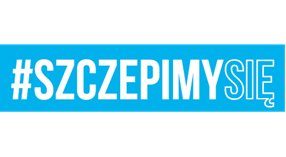 Kutno, 13 października 2021 r.INFORMACJAO WYBORZE NAJKORZYSTNIEJSZEJ OFERTY w zakresie części zamówienia 65NA STRONĘ INTERNETOWĄ PROWADZONEGO POSTĘPOWANIADotyczy: postępowania w dziedzinach obronności i bezpieczeństwa prowadzonego w trybie przetargu ograniczonego pn. „Remont (naprawa główna) technicznych środków materiałowych do statków powietrznych w latach 2021÷2024” – sprawa 70/2021Zamawiający – Wydział Techniki Lotniczej 3. Regionalnej Bazy Logistycznej, ul. Bohaterów Walk nad Bzurą, 99-300 Kutno na podstawie art. 253 ust. 2 ustawy z dnia 11 września 
2019 r. Prawo zamówień publicznych (Dz. U. z 2021 r. poz. 1129), zwanej dalej ustawą Pzp, udostępnia informację o wyborze najkorzystniejszej oferty w postępowaniu prowadzonym 
w trybie przetargu ograniczonego na podstawie art. 410 ust. 1, na zasadach określonych 
w art. 411 ustawy Pzp, przedmiotem którego jest remont (naprawa główna) technicznych środków materiałowych do statków powietrznych w latach 2021÷2024– sprawa 70/2021.W oparciu o art. 239 ust. 1 i 2 ustawy Pzp Zamawiający wybrał najkorzystniejszą ofertę 
na podstawie kryterium oceny ofert określonego w specyfikacji warunków zamówienia, którym w niniejszym postępowaniu jest cena oferty (C) – waga 100 %, w zakresie w części zamówienia 65:CZĘŚĆ ZAMÓWIENIA 65Uzasadnienie faktyczne:Oferta Wykonawcy nie podlega odrzuceniu oraz jest ofertą najkorzystniejszą – ofertą 
z najniższą ceną, która otrzymała maksymalną ilość punktów (100) w ramach kryterium oceny ofert określonym w specyfikacji warunków zamówienia.Uzasadnienie prawne:Zgodnie z art. 239 ust. 1 i 2 ustawy Pzp.Ponadto, Zamawiający podaje nazwy albo imiona i nazwiska, siedziby albo miejsca zamieszkania, jeżeli są miejscami wykonywania działalności Wykonawców, którzy złożyli oferty na część zamówienia 65, a także punktację przyznaną ofertom w ramach kryterium oceny ofert określonym w specyfikacji warunków zamówienia, którym w niniejszym postępowaniu jest cena oferty (C) – waga 100 %:........................................................KOMENDANT 3. REGIONALNEJ BAZY LOGISTYCZNEJz upoważnieniaSZEF TECHNIKI LOTNICZEJ(-) ppłk Mirosław MAJEWSKIRadosław GUSTOWSKI (tel. 261 430 103)13.10.2021 r.3RBLog-SZPB.2612Nazwa albo imię i nazwisko, siedziba albo miejsce zamieszkania Wykonawcy, którego ofertę wybranoPunktacja przyznana 
w ramach kryteriumCENZIN sp. z o.o.ul. Czerniakowska 81/83, 00-957 Warszawa100,00 pktNumer ofertyNazwa albo imię i nazwisko oraz siedziba 
lub miejsce prowadzonej działalności gospodarczej albo miejsce zamieszkania WykonawcyCzęść zamówieniaPunktacja przyznana 
w ramach kryterium1FIN Sp. z o.o.Al. Krakowska 110/114 02-256 Warszawa6522,00 pkt2CENZIN sp. z o.o.ul. Czerniakowska 81/83, 00-957 Warszawa65100,00 pkt.3Wojskowe Zakłady Lotnicze Nr 1 S.A.ul. Dubois 119, 93-465 Łódź6551,00 pkt